PENGARUH MODEL COMPLETE SENTENCE TERHADAP KEMAMPUAN MENGANALISIS UNSUR-UNSUR CERPEN SISWA KELAS XI SMA NURUL AMALIYAHTANJUNG MORAWA T.P 2020 – 2021SKRIPSIOlehADE NOVITA SARINPM 171214024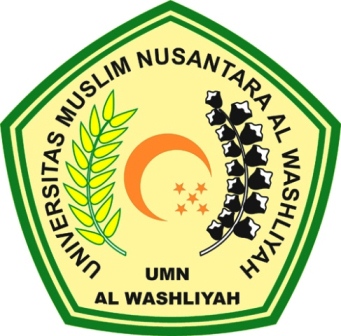 FAKULTAS KEGURUAN ILMU PENDIDIKANUNIVERSITAS MUSLIM NUSANTARA ALWASHLIYAH MEDAN2021